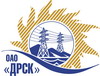 Открытое Акционерное Общество«Дальневосточная распределительная сетевая  компания»ПРОТОКОЛ ПЕРЕТОРЖКИПРЕДМЕТ ЗАКУПКИ: Открытый запрос предложений на право заключения Договора на выполнение работ:  Закупка 1557 «Монтаж структурированной кабельной системы в здании управления ЮЯЭС, г. Алдан в т.ч. ПИР» для нужд филиала «Южно-Якутские электрические сети».Закупка проводится согласно ГКПЗ 2014г. раздела  2.2.1 «Услуги ТПиР»  № 1557  на основании указания ОАО «ДРСК» от  17.07.2014 г. № 175.Плановая стоимость закупки:  4 600 000,00  руб. без учета НДСФорма голосования членов Закупочной комиссии: очно-заочная.ПРИСУТСТВОВАЛИ: 2 члена постоянно действующей Закупочной комиссии 2-го уровня. ВОПРОСЫ ЗАСЕДАНИЯ ЗАКУПОЧНОЙ КОМИССИИ:В адрес Организатора закупки поступили две заявки на участие в  процедуре переторжки.Вскрытие конвертов было осуществлено членами Закупочной комиссии 2 уровня.Дата и время начала процедуры вскрытия конвертов с заявками на участие в процедуре переторжки: 09:00 часов благовещенского времени 08.09.2014 г Место проведения процедуры вскрытия конвертов с предложениями на переторжку: ОАО «ДРСК» г. Благовещенск, ул. Шевченко 28, 244 кабРЕШИЛИ:Утвердить протокол переторжкиОтветственный секретарь Закупочной комиссии 2 уровня  ОАО «ДРСК»                       		     О.А. МоторинаТехнический секретарь Закупочной комиссии 2 уровня  ОАО «ДРСК»                           	 Е.Ю. Коврижкина№ 441/УТПиР-Пг. Благовещенск08 сентября 2014 г.№п/пНаименование Участника закупки и его адресОбщая цена заявки до переторжки, руб. без НДСОбщая цена заявки после переторжки, руб. без НДСООО «Инфорком» г. Владивосток, ул. Комсомольская, 34 160 480,004 109 636,002.ООО "Системные решения" г. Благовещенск, ул. Театральная, 574 592 502,134 592 502,13